Queries in SFS to track Cash Advances:There are many queries set-up in Information Central Group 27 for Cash Advances.  One of the main queries is Number 25 (CA’s to reconcile).  Run this query to see what outstanding Cash Advances there are.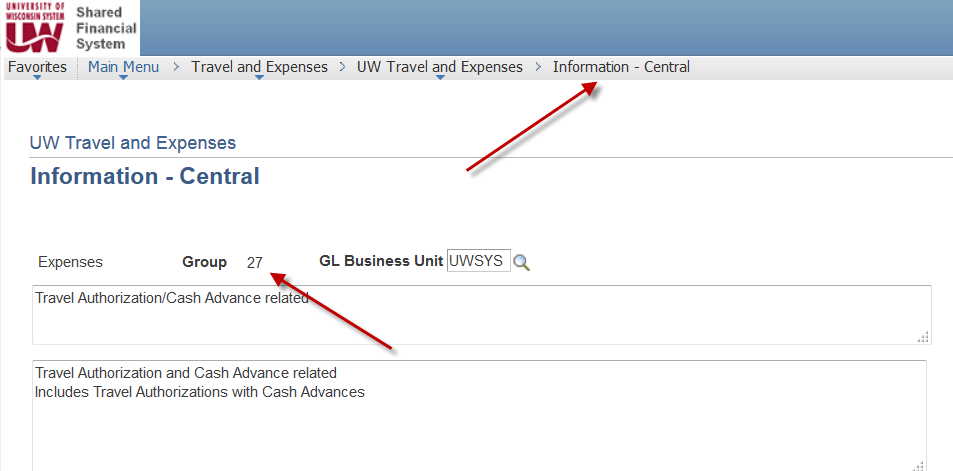 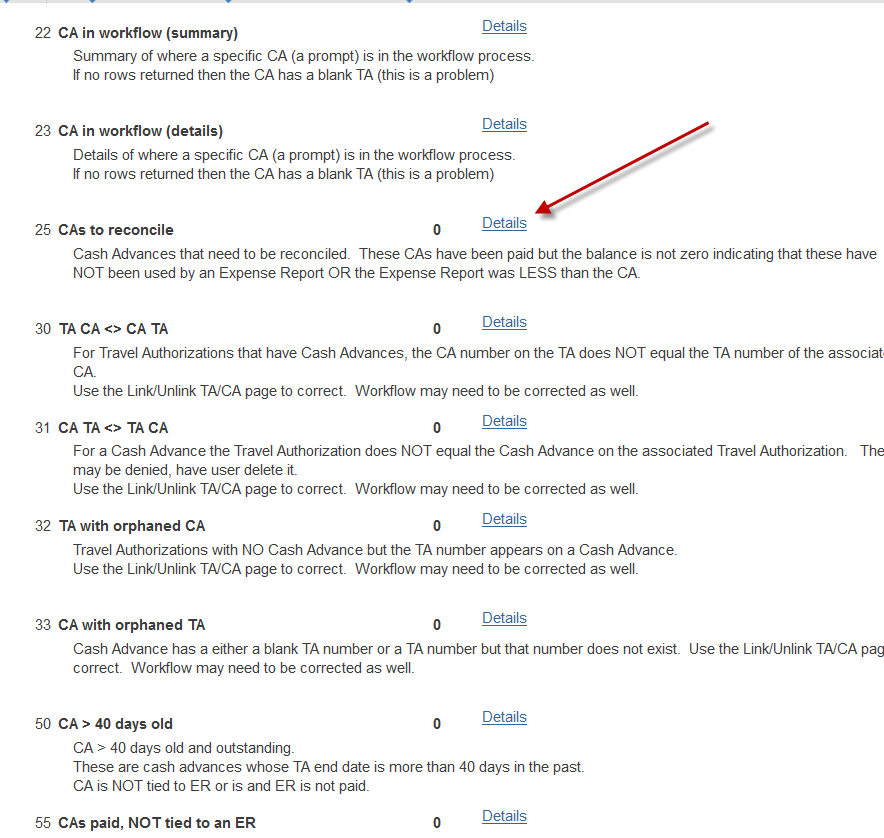 